Основные понятияПатент – охранный документ, выдаваемый на объект интеллектуальной собственности и удостоверяющий приоритет, авторство и исключительное право на использование указанных объектов в течение срока действия охранного документа. Изобретение – техническое решение в любой области, относящееся к продукту (в частности, устройству, веществу, штамму микроорганизма, культуре клеток растений или животных) или способу (процессу осуществления действий над материальным объектом с помощью материальных средств). Изобретению предоставляется правовая охрана, если оно является новым, промышленно применимым и имеет изобретательский уровень. Полезная модель – техническое решение, относящееся к устройству. К полезным моделям относятся конструктивное выполнение средств производства и предметов потребления, а также их составных частей. Полезной модели предоставляется правовая охрана (патент), если она является новой и промышленно применимой. Промышленный образец– художественно-конструкторское решение изделия промышленного или кустарно-ремесленного производства, определяющее его внешний вид. Промышленному образцу предоставляется правовая охрана, если он является новым и оригинальным. Создание и патентование изобретений и полезных моделей является важнейшим результатом научных исследований и разработок. Патент на изобретение или полезную модель – охранный документ, удостоверяющий приоритет, авторство и исключительное право использования интеллектуальной собственности в течение срока действия патента.         Основным источником информации о подаче патентных заявок и выдаче охранных документов на изобретения, полезные модели и промышленные образцы в России является Федеральная служба по интеллектуальной собственности (Роспатент). Поступление патентных заявок и выдача охранных документов в России 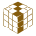 Источники и контактыИсточник По данным формы №4-НТ (перечень) «Сведения об использовании интеллектуальной собственности», Федеральной службы по интеллектуальной собственности (Роспатент) ПериодичностьГодовая Сроки обновления на сайтеМай следующий за отчетным годом КонтактыБабаян М.Ш., т. 8 (495) 632-91-17